GUÍA DE ORIENTACIÓNInstruccionesEstimados alumnos y alumnas: En la siguiente guía de trabajo, deberán desarrollar las actividades planeadas para la clase que ha sido suspendida por prevención. Las instrucciones están dadas en cada ítem.  ¡Éxito!NOMBRE:CURSO:6° BásicoFECHA:Semana 21OBJETIVO:  OA 3 Reconocer y valorar el proceso de desarrollo afectivo y sexual, que aprecia en sí mismo y en los demás, describiendo los cambios físicos, afectivos y sociales que ocurren en la pubertad, considerando la manifestación de estos en las motivaciones, formas de relacionarse y expresar afecto a los demás.OBJETIVO:  OA 3 Reconocer y valorar el proceso de desarrollo afectivo y sexual, que aprecia en sí mismo y en los demás, describiendo los cambios físicos, afectivos y sociales que ocurren en la pubertad, considerando la manifestación de estos en las motivaciones, formas de relacionarse y expresar afecto a los demás.OBJETIVO:  OA 3 Reconocer y valorar el proceso de desarrollo afectivo y sexual, que aprecia en sí mismo y en los demás, describiendo los cambios físicos, afectivos y sociales que ocurren en la pubertad, considerando la manifestación de estos en las motivaciones, formas de relacionarse y expresar afecto a los demás.OBJETIVO:  OA 3 Reconocer y valorar el proceso de desarrollo afectivo y sexual, que aprecia en sí mismo y en los demás, describiendo los cambios físicos, afectivos y sociales que ocurren en la pubertad, considerando la manifestación de estos en las motivaciones, formas de relacionarse y expresar afecto a los demás.Contenidos: PubertadContenidos: PubertadContenidos: PubertadContenidos: PubertadObjetivo de la semana: Analizar autoimagen, considerando “cómo nos sentimos con nosotros mismos” desarrollando guía.Objetivo de la semana: Analizar autoimagen, considerando “cómo nos sentimos con nosotros mismos” desarrollando guía.Objetivo de la semana: Analizar autoimagen, considerando “cómo nos sentimos con nosotros mismos” desarrollando guía.Objetivo de la semana: Analizar autoimagen, considerando “cómo nos sentimos con nosotros mismos” desarrollando guía.Habilidad: AnalizarHabilidad: AnalizarHabilidad: AnalizarHabilidad: Analizar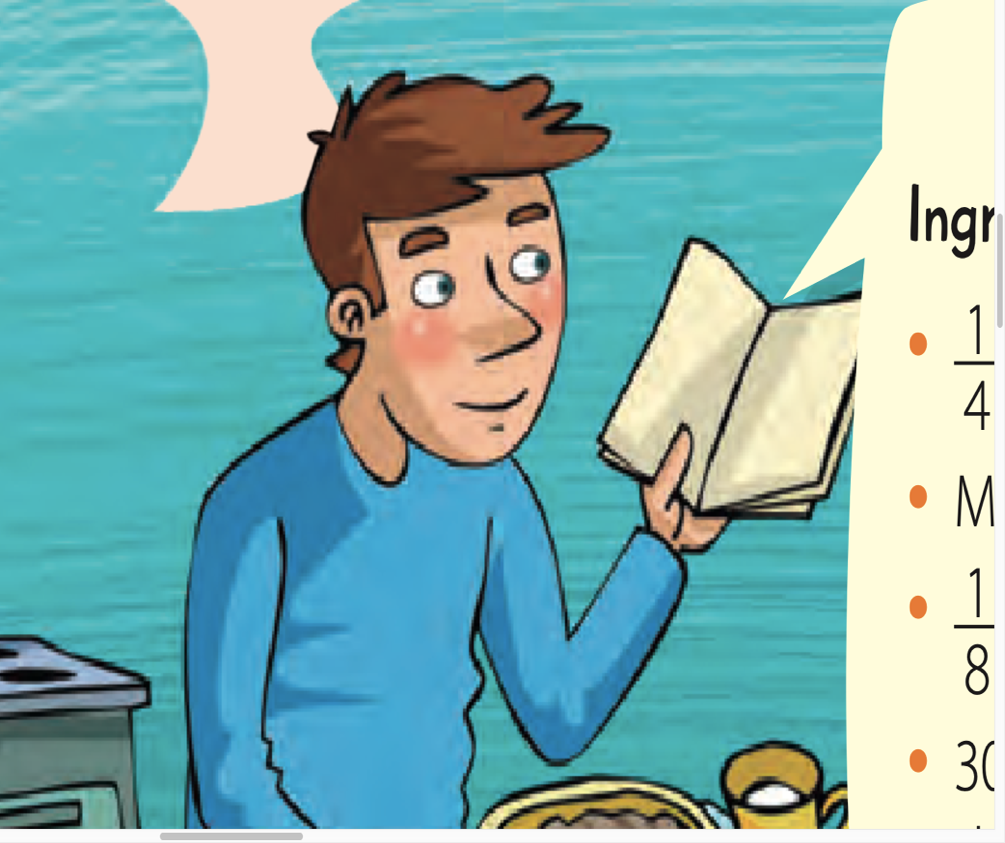 Analizar es examinar por partes una cosa para reconocer sus características.Pubertad es una etapa de la vida en donde las personas experimentan cambios físicos, afectivos y sociales.Qué entendemos por sexualidadEn el siguiente cuadro, algunos niños escribieron qué entienden por sexualidad:Lo que entendemos por sexualidad, muchas veces se relaciona solamente con los órganos reproductores y la reproducción humana. Si bien eso es parte de la sexualidad, no lo es todo.La sexualidad humana es una parte de nosotros mismos que tiene variaciones individuales, las cuales dependen de la cultura en donde vivimos y de la historia personal. Todos reaccionamos de distinta forma respecto de todas las cosas que están y suceden a nuestro alrededor. Ya sean creencias, vivencias, preferencias personales, afecto. Por lo tanto la sexualidad de cada persona es única y va cambiando con el tiempo.En el siguiente espacio, escribe que es lo que entiendes por sexualidad.Responde las asiguientes preguntas relacionadas con lo realizado en la guía:¿Crees que es importante tener conocimiento sobre sexualidad? ¿Por qué? _____________________________________________________________________________________________________¿Nos ayuda a conocer a nosotros mismos el conocimiento sobre sexualidad?_____________________________________________________________________________________________________¿Fue difícil escribir lo que entiendes por sexualidad? ¿Por qué crees que sucede eso? __________________________________________________________________________________________________________________________________________________________________________________________________________¿Por qué es importante conocerse uno mismo?__________________________________________________________________________________________________________________________________________________________________________________________________________